Decorate your window for Easter.Easter Wreath			1.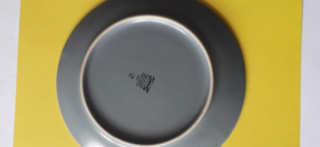 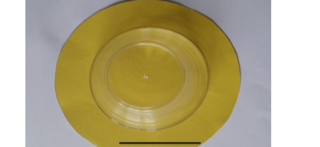 2.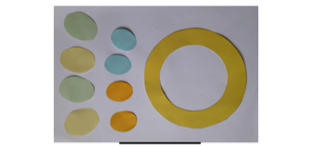 3. 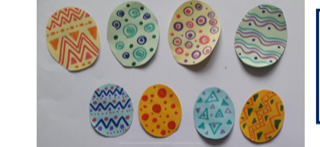 4. 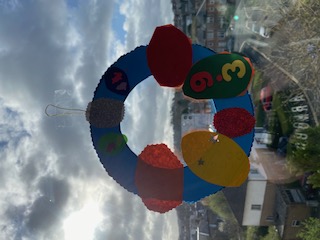 Remember to send a picture of your wreath.